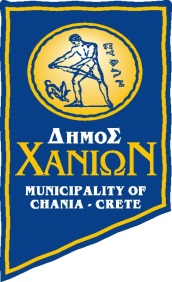 ΠΕΡΙΛΗΨΗΗ ΣΧΟΛΙΚΗ ΕΠΙΤΡΟΠΗ ΠΡΩΤΟΒΑΘΜΙΑΣ ΕΚΠΑΙΔΕΥΣΗΣ ΔΗΜΟΥ ΧΑΝΙΩΝΕΠΑΝΑΠΡΟΚΗΡΥΣΣΕΙΔημόσιο Πλειοδοτικό Διαγωνισμό με σφραγισμένες προσφορές για την εκμίσθωση του Κυλικείου της Σχολικής Κοινότητας " 5ου Δημοτικού Σχολείου  Χανίων/5ου Νηπιαγωγείου Χανίων ".Η κατάθεση των προσφορών θα γίνεται στα Γραφεία της Σχολικής Επιτροπής Α’/Θμιας Εκπ/σης Δ. Χανίων (Χανιά - Κριάρη 40 – 1ος όροφος) στις 15 Οκτωβρίου 2020 ημέρα Πέμπτη και από ώρα 09:00 πμ έως 10:00 πμ (ώρα λήξης προσφορών).Ο Διαγωνισμός και η αποσφράγιση των προσφορών θα γίνει  την ίδια ημέρα και ώρα 10:30π.μ.Περισσότερες πληροφορίες καθώς και η Διακήρυξη, στο τηλέφωνο 2821341772, αρμόδιο γραφείο της Σχολικής Επιτροπής Πρωτοβάθμιας Εκπαίδευσης Δήμου Χανίων καθώς και στο website του Δήμου Χανίων www.chania.gr.ΕΛΛΗΝΙΚΗ ΔΗΜΟΚΡΑΤΙΑΑΝΑΡΤΗΤΕΑ ΣΤΟ ΔΙΑΔΙΚΤΥΟΔΗΜΟΣ ΧΑΝΙΩΝΧανιά 14/ 09 / 2020ΣΧΟΛΙΚΗ ΕΠΙΤΡΟΠΗ Α'/ΘΜΙΑΣ ΕΚΠ/ΣΗΣΑ.Π. 1179Κριάρη 40, Χανιά, Τ.Κ. 73135, 1ος όροφοςΠληρ.: Γραμματεία Σχολικής ΕπιτροπήςΠρωτ/θμιας Εκπ/σης Δήμου ΧανίωνΤηλ.: 2821341772, Fax: 2821341786e-mail: schepitropi1@chania.gr                                        Ο Πρόεδρος της Σχολικής Επιτροπής                                         Α΄/θμιας Εκπαίδευσης Δήμου Χανίων                                          Βλαζάκης Νικόλαος